UNDERGRADUATE CURRICULUM COMMITTEE (UCC)
PROPOSAL FORM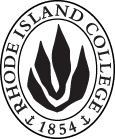 Cover page	scroll over blue text to see further important instructions: please read.N.B. DO NOT USE HIGHLIGHT, PLEASE DELETE THE WORDS THAT DO NOT APPLY TO YOUR PROPOSALALL numbers in section (A) need to be completed, including the impact ones.B.  NEW OR REVISED COURSES  DO NOT USE HIGHLIGHT. DELETE THIS WHOLE PAGE IF THE PROPOSAL DOES NOT INCLUDE A NEW OR REVISED COURSE.C. Program Proposals   complete only what is relevant to your proposal Delete this whole page if the proposal is not revising, creating, deleting or suspending any progam.D. SignaturesChanges that affect General Education in any way MUST be approved by ALL Deans and COGE Chair.Changes that directly impact more than one department/program MUST have the signatures of all relevant department chairs, program directors, and relevant dean (e.g. when creating/revising a program using courses from other departments/programs). Check UCC manual 4.2 for further guidelines on whether the signatures need to be approval or acknowledgement.Proposals that do not have appropriate approval signatures will not be considered. Type in name of person signing and their position/affiliation.Send electronic files of this proposal and accompanying catalog copy to curriculum@ric.edu and a printed or electronic signature copy of this form to the current Chair of UCC. Check UCC website for due dates.D.1. Approvals:   required from programs/departments/deans who originate the proposal.  may include multiple departments, e.g., for joint/interdisciplinary prposals. D.2. Acknowledgements: REQUIRED from OTHER PROGRAMS/DEPARTMENTS IMPACTED BY THE PROPOSAL. SIGNATURE DOES NOT INDICATE APPROVAL, ONLY AWARENESS THAT THE PROPOSAL IS BEING SUBMITTED.  CONCERNS SHOULD BE BROUGHT TO THE UCC COMMITTEE MEETING FOR DISCUSSIONA.1. Course or programMLAN400 Applied LinguisticsMLAN400 Applied LinguisticsMLAN400 Applied LinguisticsMLAN400 Applied LinguisticsReplacing A.2. Proposal typeCourse: revisionProgram: revisionCourse: revisionProgram: revisionCourse: revisionProgram: revisionCourse: revisionProgram: revisionA.3. OriginatorEliani BasileHome department Chair, Modern LanguagesChair, Modern LanguagesChair, Modern LanguagesA.4. Context and Rationale MLAN 400 Applied Linguistics has been successfully taught for the past four years to students majoring in both Modern Languages and PK-12 World Languages Education. But this proposal only applies to French, Portuguese and Spanish concentrations of the Modern Languages major (and has no effect on the World Languages programs). Adding MLAN 400 to the list of required courses for the Modern Languages Major with concentrations in French, Portuguese and Spanish will eliminate ONE 300-level (or above) elective course in each of these majors. French will require only two elective 300-level courses. Portuguese and Spanish will require only one 300-elective course.  Thus, current total credits for each concentration will remain the same. To ensure students take it at the proper time the prerequisite will be updated to accommodate each program for which it will be used. The total credits for both Portuguese and Spanish will be reduced by one (from 47-49, to 47-48) because it replaces one of the electives with a three rather than a possible four credit course. The interdisciplinary field of Applied Linguistics is essential to students' development of a broader perspective of the range of language-related issues that are part of our lives and that determine our roles in society. It extends the scope of linguistic investigation from an interdisciplinary perspective and addresses problems related to the use of language in different contexts. With the inclusion of this course these Modern Language concentrations will now offer a more comprehensive curriculum with the inclusion of the study of language as science. MLAN 400 Applied Linguistics has been successfully taught for the past four years to students majoring in both Modern Languages and PK-12 World Languages Education. But this proposal only applies to French, Portuguese and Spanish concentrations of the Modern Languages major (and has no effect on the World Languages programs). Adding MLAN 400 to the list of required courses for the Modern Languages Major with concentrations in French, Portuguese and Spanish will eliminate ONE 300-level (or above) elective course in each of these majors. French will require only two elective 300-level courses. Portuguese and Spanish will require only one 300-elective course.  Thus, current total credits for each concentration will remain the same. To ensure students take it at the proper time the prerequisite will be updated to accommodate each program for which it will be used. The total credits for both Portuguese and Spanish will be reduced by one (from 47-49, to 47-48) because it replaces one of the electives with a three rather than a possible four credit course. The interdisciplinary field of Applied Linguistics is essential to students' development of a broader perspective of the range of language-related issues that are part of our lives and that determine our roles in society. It extends the scope of linguistic investigation from an interdisciplinary perspective and addresses problems related to the use of language in different contexts. With the inclusion of this course these Modern Language concentrations will now offer a more comprehensive curriculum with the inclusion of the study of language as science. MLAN 400 Applied Linguistics has been successfully taught for the past four years to students majoring in both Modern Languages and PK-12 World Languages Education. But this proposal only applies to French, Portuguese and Spanish concentrations of the Modern Languages major (and has no effect on the World Languages programs). Adding MLAN 400 to the list of required courses for the Modern Languages Major with concentrations in French, Portuguese and Spanish will eliminate ONE 300-level (or above) elective course in each of these majors. French will require only two elective 300-level courses. Portuguese and Spanish will require only one 300-elective course.  Thus, current total credits for each concentration will remain the same. To ensure students take it at the proper time the prerequisite will be updated to accommodate each program for which it will be used. The total credits for both Portuguese and Spanish will be reduced by one (from 47-49, to 47-48) because it replaces one of the electives with a three rather than a possible four credit course. The interdisciplinary field of Applied Linguistics is essential to students' development of a broader perspective of the range of language-related issues that are part of our lives and that determine our roles in society. It extends the scope of linguistic investigation from an interdisciplinary perspective and addresses problems related to the use of language in different contexts. With the inclusion of this course these Modern Language concentrations will now offer a more comprehensive curriculum with the inclusion of the study of language as science. MLAN 400 Applied Linguistics has been successfully taught for the past four years to students majoring in both Modern Languages and PK-12 World Languages Education. But this proposal only applies to French, Portuguese and Spanish concentrations of the Modern Languages major (and has no effect on the World Languages programs). Adding MLAN 400 to the list of required courses for the Modern Languages Major with concentrations in French, Portuguese and Spanish will eliminate ONE 300-level (or above) elective course in each of these majors. French will require only two elective 300-level courses. Portuguese and Spanish will require only one 300-elective course.  Thus, current total credits for each concentration will remain the same. To ensure students take it at the proper time the prerequisite will be updated to accommodate each program for which it will be used. The total credits for both Portuguese and Spanish will be reduced by one (from 47-49, to 47-48) because it replaces one of the electives with a three rather than a possible four credit course. The interdisciplinary field of Applied Linguistics is essential to students' development of a broader perspective of the range of language-related issues that are part of our lives and that determine our roles in society. It extends the scope of linguistic investigation from an interdisciplinary perspective and addresses problems related to the use of language in different contexts. With the inclusion of this course these Modern Language concentrations will now offer a more comprehensive curriculum with the inclusion of the study of language as science. MLAN 400 Applied Linguistics has been successfully taught for the past four years to students majoring in both Modern Languages and PK-12 World Languages Education. But this proposal only applies to French, Portuguese and Spanish concentrations of the Modern Languages major (and has no effect on the World Languages programs). Adding MLAN 400 to the list of required courses for the Modern Languages Major with concentrations in French, Portuguese and Spanish will eliminate ONE 300-level (or above) elective course in each of these majors. French will require only two elective 300-level courses. Portuguese and Spanish will require only one 300-elective course.  Thus, current total credits for each concentration will remain the same. To ensure students take it at the proper time the prerequisite will be updated to accommodate each program for which it will be used. The total credits for both Portuguese and Spanish will be reduced by one (from 47-49, to 47-48) because it replaces one of the electives with a three rather than a possible four credit course. The interdisciplinary field of Applied Linguistics is essential to students' development of a broader perspective of the range of language-related issues that are part of our lives and that determine our roles in society. It extends the scope of linguistic investigation from an interdisciplinary perspective and addresses problems related to the use of language in different contexts. With the inclusion of this course these Modern Language concentrations will now offer a more comprehensive curriculum with the inclusion of the study of language as science. A.5. Student impactStudents will have fewer elective courses to choose but will have a course in applied linguistics as part of their requirements to strengthen their majors.Students will have fewer elective courses to choose but will have a course in applied linguistics as part of their requirements to strengthen their majors.Students will have fewer elective courses to choose but will have a course in applied linguistics as part of their requirements to strengthen their majors.Students will have fewer elective courses to choose but will have a course in applied linguistics as part of their requirements to strengthen their majors.Students will have fewer elective courses to choose but will have a course in applied linguistics as part of their requirements to strengthen their majors.A.6. Impact on other programsNoneNoneNoneNoneNoneA.7. Resource impactFaculty PT & FT: NoneNoneNoneNoneA.7. Resource impactLibrary:NoneNoneNoneNoneA.7. Resource impactTechnologyNoneNoneNoneNoneA.7. Resource impactFacilities:NoneNoneNoneNoneA.8. Semester effectiveFall 2019 A.9. Rationale if sooner than next Fall A.9. Rationale if sooner than next FallOld (for revisions only)Only include information that is being revised, otherwise leave blank (delete provided examples that do not apply)NewExamples are provided for guidance, delete the ones that do not applyB.1. Course prefix and number MLAN 400MLAN 400B.2. Cross listing number if anyB.3. Course title Applied LinguisticsApplied LinguisticsB.4. Course description B.5. Prerequisite(s)Admission to PK-12 World Languages or consent of Department Chair.Completion of TWO of the following: for French (FREN 313, FREN 323 or FREN 324); for Portuguese (PORT 301, PORT 302, PORT 304, PORT 305),;or for Spanish (SPAN 310, SPAN 311, SPAN 312, or SPAN 313); or admission to PK-12 World Languages, or consent of department chair.B.6. OfferedB.7. Contact hours B.8. Credit hoursB.9. Justify differences if anyB.10. Grading system B.11. Instructional methodsB.12.CategoriesRequired for PK-12 World Languages ProgramRequired for major in Modern Languages and PK-12 World Languages ProgramB.13. Is this an Honors course?NOB.14. General EducationN.B. Connections must include at least 50% Standard Classroom instruction.NOB.15. How will student performance be evaluated?B.16. Redundancy statementB. 17. Other changes, if anyOld (for revisions only)New/revisedC.1. EnrollmentsC.2. Admission requirementsC.3. Retention requirementsC.4. Course requirements for each program optionModern Languages BAFrench concentrationFREN 201	Advanced French: Conversation and Composition  4FREN 202	Advanced French: Composition and Conversation 4FREN 313	Modern France and the Francophone World 4FREN 323	Survey of French Lit. from the Middle Ages to 1789 4FREN 324	Survey of French Literature from 1789 to the Present 4FREN 420	Applied Grammar 3FREN 460	Seminar in French 3MLAN 360	Seminar in Modern Languages 3THREE ADDITIONAL COURSES in French at the 300-level or above (9 credits)CognatesTWO COURSES in another foreign language Total Credit Hours:	46 Portuguese concentrationMLAN 360	Seminar in Modern Languages  3PORT 201	Conversation and Composition 4PORT 202	Composition and Conversation 4PORT 301	Portuguese Literature and Culture I 4PORT 302	Portuguese Literature and Culture II 4PORT 304	Brazilian Literature and Culture 4PORT 305	Lusophone African Literatures and Cultures 4PORT 420	Applied Grammar 3PORT 460	Seminar in Portuguese 3TWO ADDITIONAL COURSES in Portuguese at the 300-level or above (6-8 credits)CognatesTWO COURSES in another foreign language 8Total Credit Hours:	47-49 Spanish concentrationMLAN 360	Seminar in Modern Languages 3SPAN 201	Conversation and Composition 4SPAN 202	Composition and Conversation 4SPAN 310	Spanish Literature and Culture: Pre-Eighteenth Century 4SPAN 311	Spanish Literature and Culture: From Eighteenth Century 4SPAN 312	Latin American Literature and Culture: Pre-Eighteenth Century 4SPAN 313	Latin American Literature and Culture: From Eighteenth Century 4SPAN 420	Applied Grammar 3SPAN 460	Seminar in Spanish 3TWO ADDITIONAL COURSES in Spanish at the 300-level or above (6-8 Credits)CognatesTWO COURSES in another foreign language 8Total Credit Hours:	47-49 Modern Languages BAFrench concentrationFREN 201	Advanced French: Conversation and Composition 4FREN 202	Advanced French: Composition and Conversation 4FREN 313	Modern France and the Francophone World 4FREN 323	Survey of French Lit. from the Middle Ages to 1789 4FREN 324	Survey of French Literature from 1789 to the Present 4FREN 420	Applied Grammar 3FREN 460	Seminar in French 3MLAN 360	Seminar in Modern Languages  3MLAN400 Applied Linguistics Credits: 3TWO ADDITIONAL COURSES in French at the 300-level or above (6 credits)CognatesTWO COURSES in another foreign language: 8Total Credit Hours:	46 Portuguese concentrationMLAN 360	Seminar in Modern Languages  3MLAN400 Applied Linguistics 3PORT 201	Conversation and Composition 4PORT 202	Composition and Conversation 4PORT 301	Portuguese Literature and Culture I 4PORT 302	Portuguese Literature and Culture II 4PORT 304	Brazilian Literature and Culture 4PORT 305	Lusophone African Literatures and Cultures 4PORT 420	Applied Grammar 3PORT 460	Seminar in Portuguese 3ONE  ADDITIONAL COURSE in Portuguese at the 300-level or above (3-4 credits)CognatesTWO COURSES in another foreign language 8Total Credit Hours:	47-48 Spanish concentrationMLAN 360	Seminar in Modern Languages 3MLAN400 Applied LinguisticsCredits: 3SPAN 201  Conversation and Composition 4SPAN 202	Composition and Conversation 4SPAN 310	Spanish Literature and Culture: Pre-Eighteenth Century 4SPAN 311	Spanish Literature and Culture: From Eighteenth Century 4SPAN 312	Latin American Literature and Culture: Pre-Eighteenth Century 4SPAN 313	Latin American Literature and Culture: From Eighteenth Century 4SPAN 420	Applied Grammar 3SPAN 460	Seminar in Spanish 3ONE ADDITIONAL COURSE in Spanish at the 300-level or above (3-4 Credits)CognatesTWO COURSES in another foreign language 8Total Credit Hours:	47-48 C.5. Credit count for each program optionFRENCH   46PORT        47-49SPANISH  47-49FRENCH   46PORT        47-48SPANISH  47-48C.6. Other changes if anyC.7  Program goalsNamePosition/affiliationSignatureDateEliani BasileChair of Modern LanguagesEarl SimsonDean of FASTab to add rowsNamePosition/affiliationSignatureDateTab to add rows